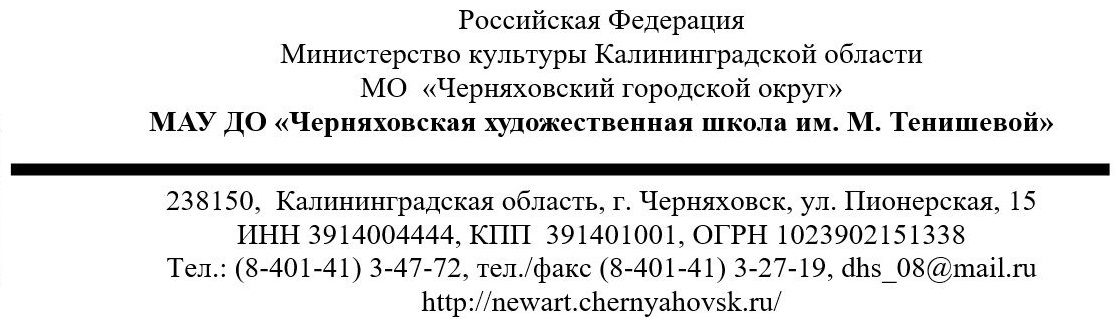 ИНФОРМАЦИЯ О ЧИСЛЕННОСТИ ОБУЧАЮЩИХСЯ НА 2020-2021 УЧЕБНЫЙ ГОД№ п/пНаименование программыКоличество обучающихся за счет средств бюджета МО «город Черняховск»1. Дополнительные предпрофессиональные программы в области искусств1. Дополнительные предпрофессиональные программы в области искусств1. Дополнительные предпрофессиональные программы в области искусств1ДПП в области изобразительного искусства «Живопись» 1232ДПП в области изобразительного искусства «Дизайн»303ДПП в области декоративно-прикладного искусства «Декоративно-прикладное творчество» 912.Дополнительные общеразвивающие программы2.Дополнительные общеразвивающие программы2.Дополнительные общеразвивающие программы1ДОП «Маленькие художники» 362ДОП «Изобразительное искусство»для подготовительных групп 323ДОП «Изобразительное искусство»284ДООП «Компьютерная графика» 375ДООП «Предметный дизайн в керамике» 56ДОП «Ранняя профессиональная подготовка» 97ДОП «Азбука искусства» 118ДОП «Основы изобразительного творчества» для учащихся подготовительных и старших групп детского сада2119ДОП «История народной культуры и изобразительного искусства» 90